ПАСПОРТблагоустройства общественной территориипо состоянию на 1 сентября 2017 годаМО «Железногорск-Илимское городское поселение»(наименование муниципального образования Иркутской области)Общие сведения о территории, подлежащей благоустройству«Сквер Илимских партизан» * - парк, сквер, центральная улица, площадь, набережная и т.д.** - под удобным пешеходным доступом понимается возможность для пользователя площадки дойти до нее по оборудованному твердым покрытием и освещенному маршруту в течение не более чем пяти минут;*** - благоустроенной считается территория, обеспеченная твердым покрытием, позволяющим комфортное передвижение по основным пешеходным коммуникациям в любое время года и в любую погоду, освещением, игровым оборудованием для детей возрастом до пяти лет и набором необходимой мебели, озеленением, оборудованными площадками для сбора отходов.2. Характеристика благоустройства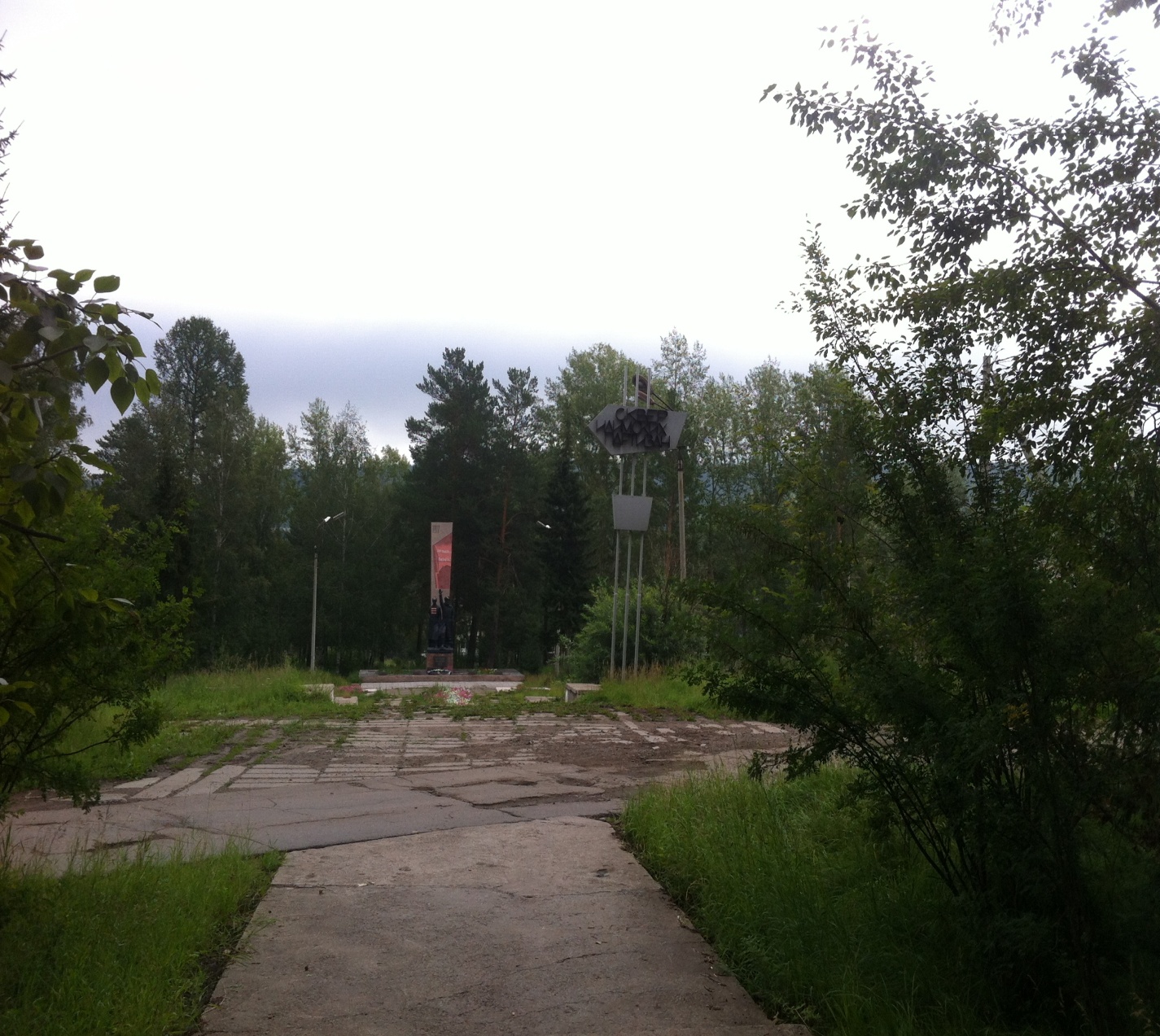 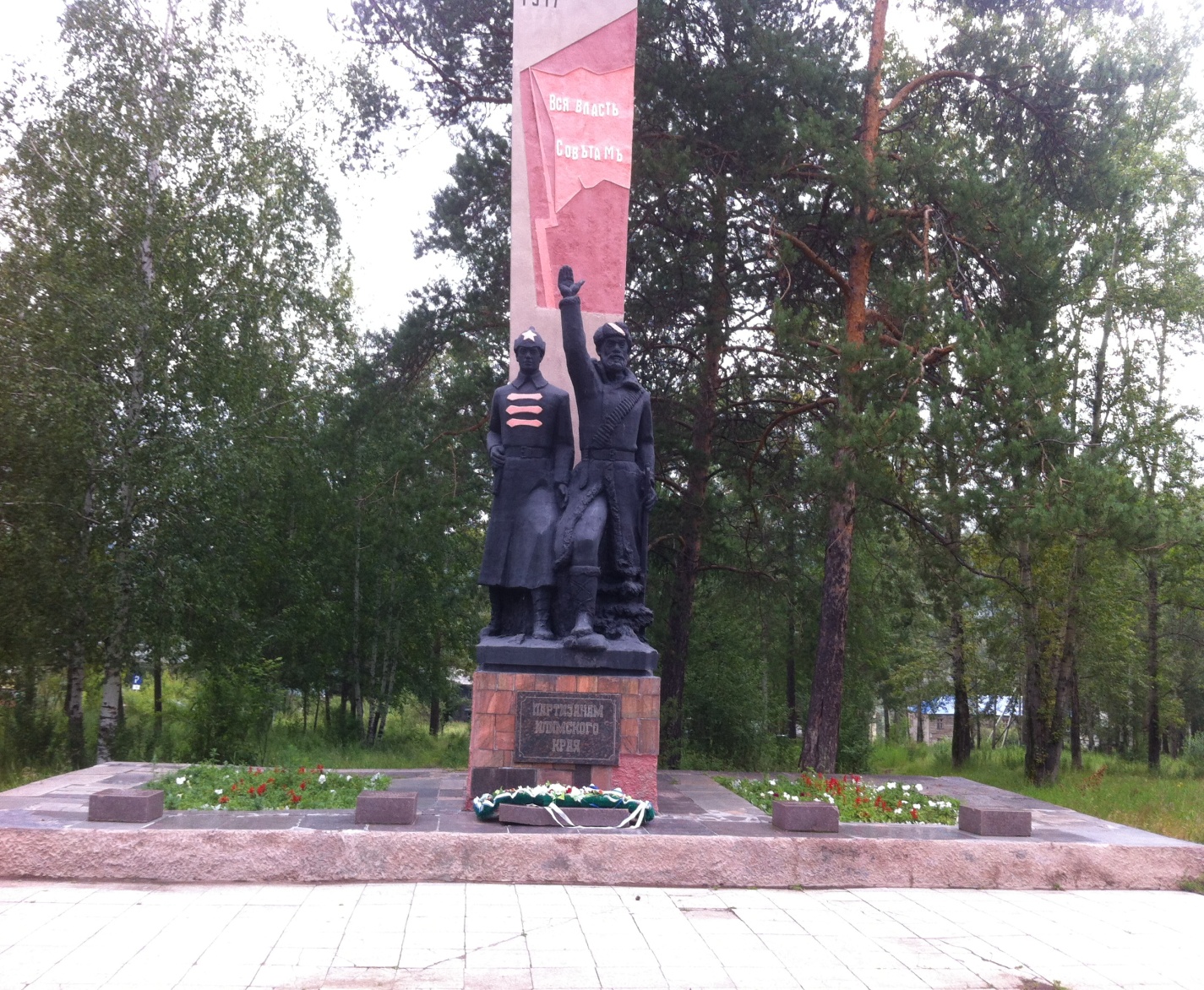 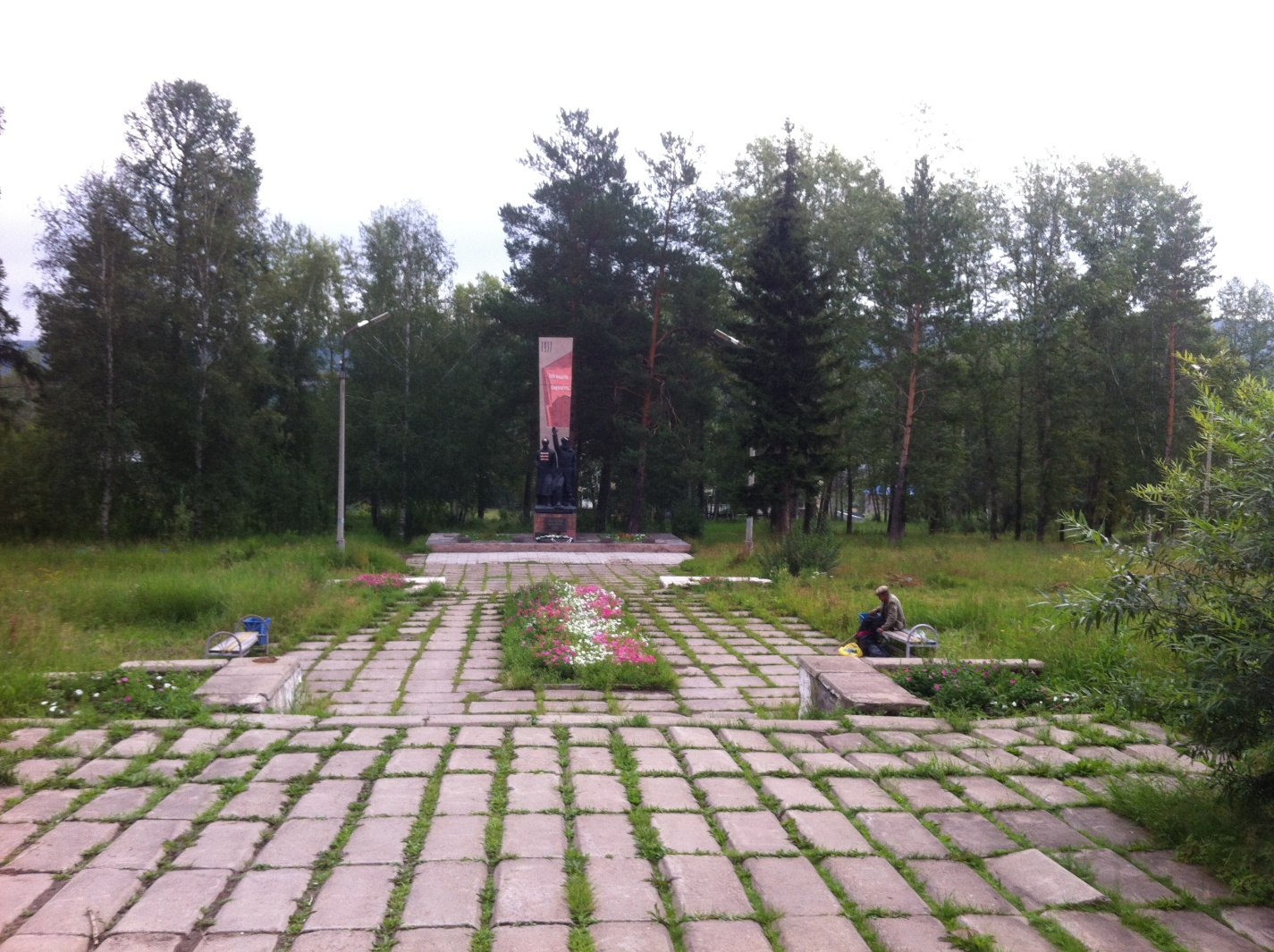 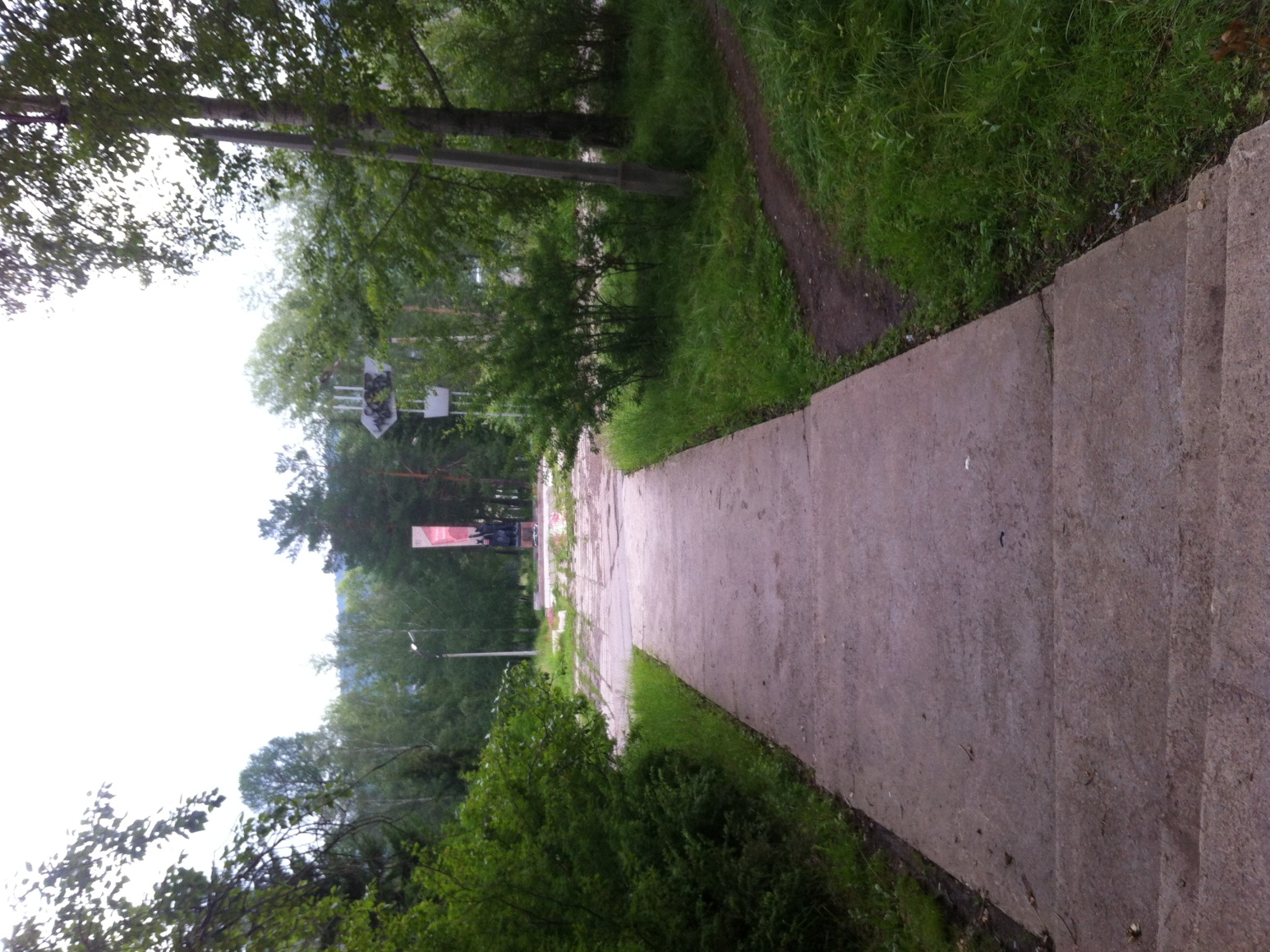 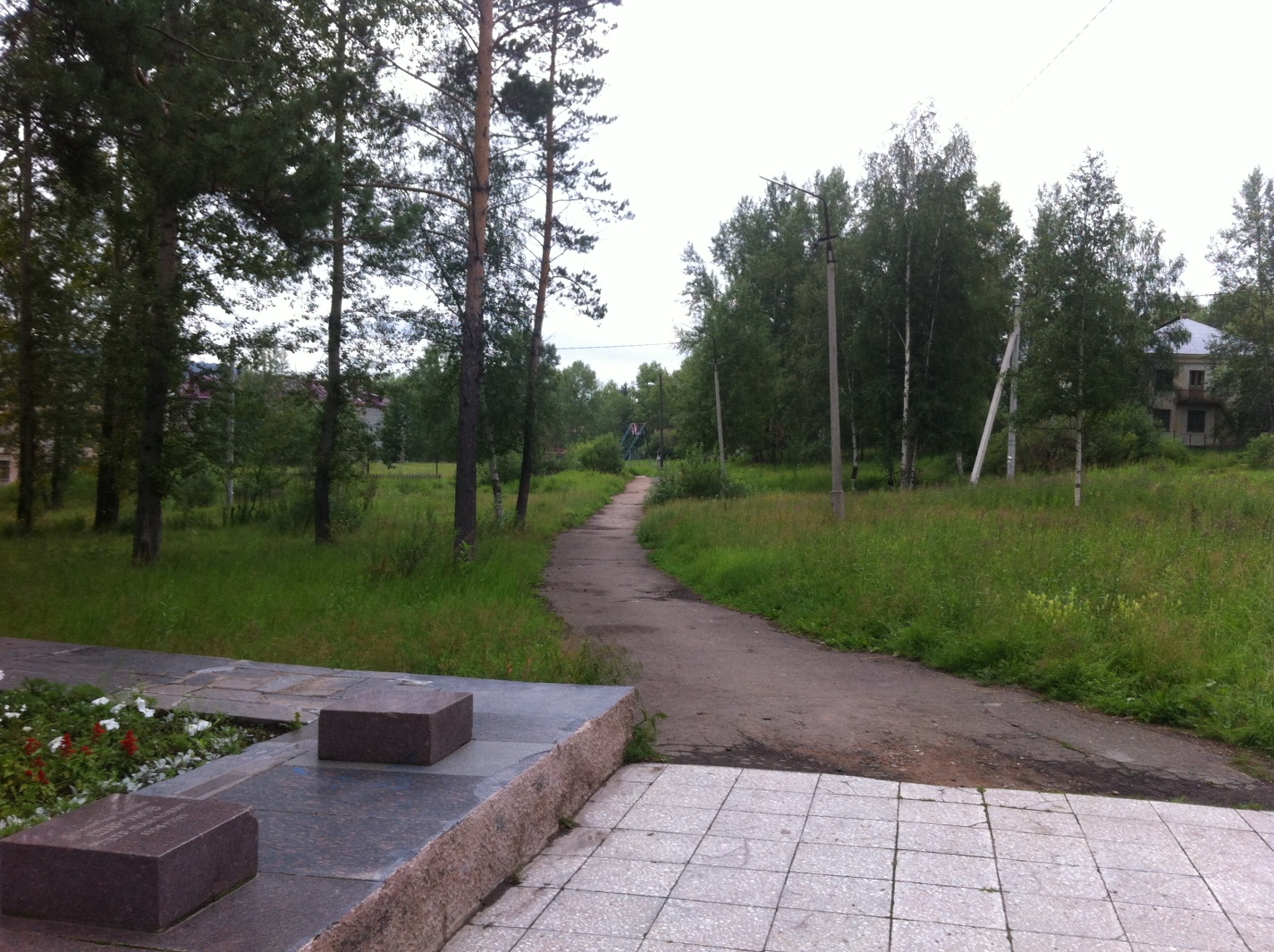 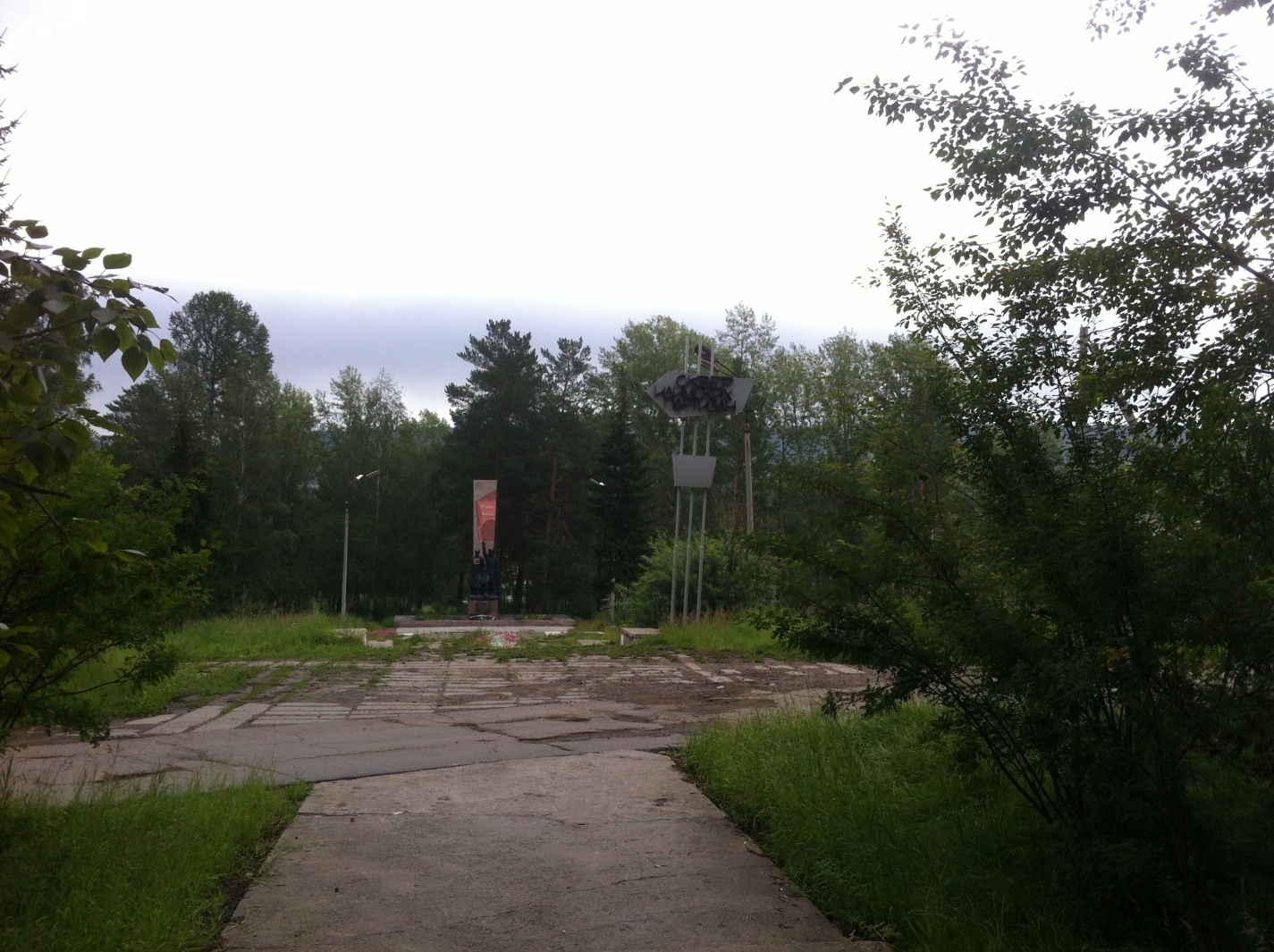 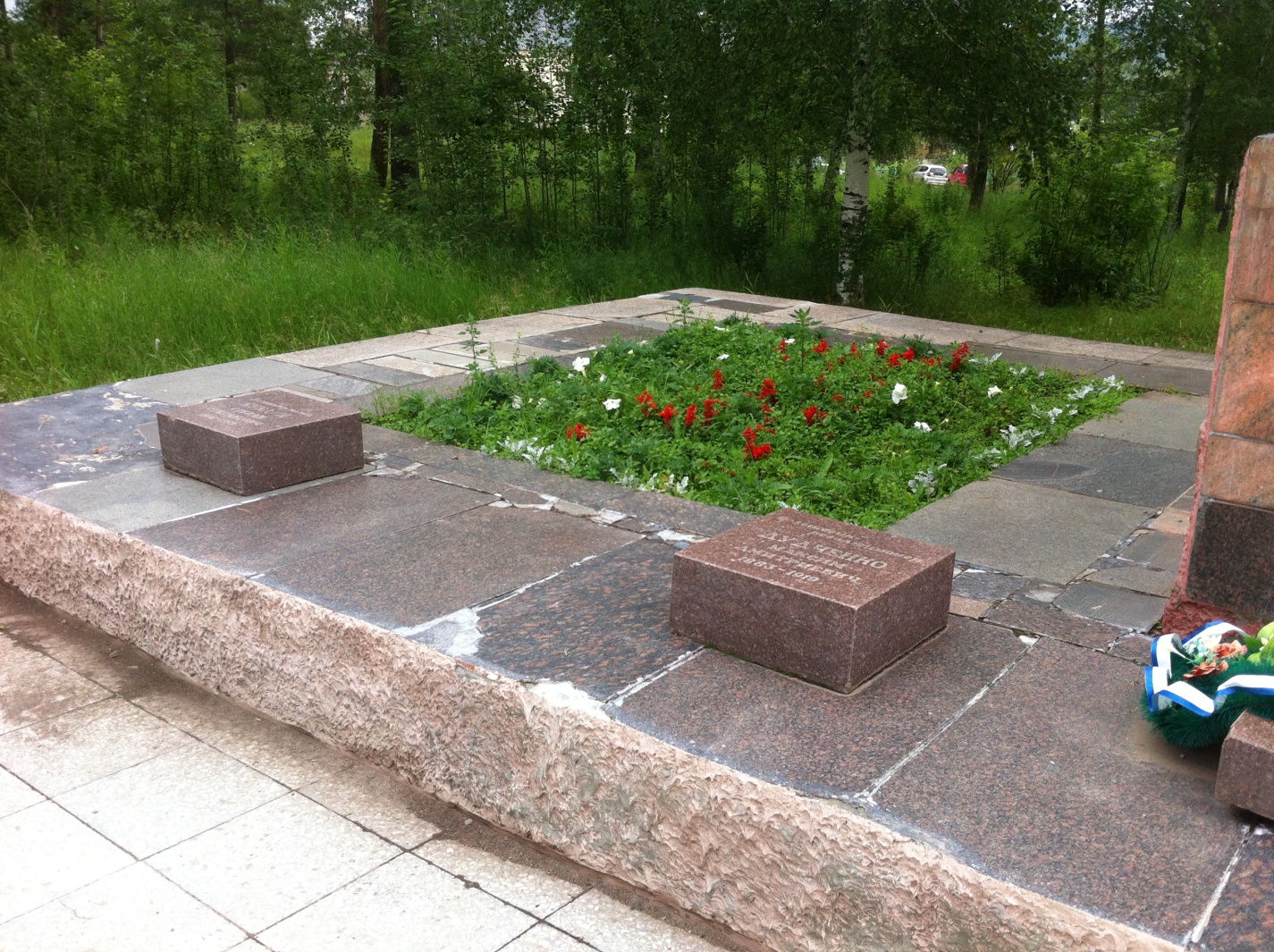 № п/пНаименование показателяЗначение показателяПримечание1.1Вид территории*сквер1.2Адрес местонахождения территорииИркутская область, Нижнеилимский район,г.Железногорск-Илимский, 2 квартал.1.3Кадастровый номер земельного участка дворовой территории, (при наличии)-1.4 Собственник (и) земельного участкаАдминистрация МО «Железногоск-Илимское городское поселение»1.5Собственники зданий-1.6Общая площадь территории, кв. м21 5001.7Численность населения, имеющего удобный пешеходный доступ к основным площадкам территории, чел.**6 0001.8Наличие в границах или рядом (500м.) объектов культурного наследияЗахоронение героев гражданской войны1.9Оценка уровня благоустроенности территории (благоустроенная/ не благоустроенная) ***благоустроенная№ п/пНаименование показателяЕд. измеренияЗначение показателяХарактеристика (тип, кол-во, размеры, материал, др.)123451Строение жилое, состояниеОтличное/среднее/
требует ремонта--2Строение нежилое капитальное, состояниеОтличное/среднее/
требует ремонта/требует сноса--3Строение нежилое некапитальное, состояниеОтличное/среднее/
требует ремонта/требует сноса--4Дорожное покрытие проезжих частей, состояниеОтличное/среднее/
требует ремонта-- 5Велодорожка, состояниеОтличное/среднее/
требует ремонта--6Пешеходные дорожки (тротуары)», состояниеОтличное/среднее/
требует ремонтаТребует ремонтаАсфальт7Система освещения, состояниеОтличное/среднее/
требует ремонта/  требует замены8Ливневая  канализация, состояниеОтличное/среднее/
требует ремонта/ требует устройства9Ограждение, состояниеОтличное/среднее/
требует ремонта/ требует устройства--10Устройство преграждения пути (шлагбаум, ворота, цепь, парковочный столбик, др.), состояниеОтличное/среднее/
требует ремонта/
требует устройства--11Лестницы, состояниеОтличное/среднее/
требует ремонта/ требует устройстваТребует ремонтаБетон12Автопарковка, состояниеОтличное/среднее/
требует ремонта --13Велопарковка, состояниеОтличное/среднее/
требует ремонта--14Детская площадка, состояниеОтличное/среднее/
требует ремонта--15Площадка для выгула собак, состояниеОтличное/среднее/
требует ремонта--16Спортивная площадка, состояниеОтличное/среднее/
требует ремонта--17Оборудованная контейнерная площадка, состояниеОтличное/среднее/
требует ремонта--18Малые архитектурные формы (стол, скамья, беседка, терраса, навес, фонтан, урна), состояниеОтличное/среднее/
требует ремонта/
требует замены--19Приспособления для маломобильных групп населения (опорные поручни, специальное оборудование на детских и спортивных площадках; спуски,пандусы для обеспечения беспрепятственного перемещения), состояниеОтличное/среднее/
требует ремонта/
требует замены--20Озеленение, состояниеОтличное/среднее/
требует восстановлениясреднееСосны, тополя21Информационный стенд, состояниеОтличное/среднее/
требует ремонта/
требует замены--22Размещение в границах территории инженерных коммуникаций, в том числе22.1сетей водоснабжения,да/нетнет22.2сетей водоотведенияда/нетнет22.3ливневой канализации,да/нетнет22.4сетей электроснабжения,да/нетдаИмеется Линия ВЛ-622.5сетей теплоснабжения,да/нетнет22.6сетей связи.да/нетнет